REGULAMIN KONKURSU PIOSENKI PRZEDSZKOLNEJ  „NA LUDOWĄ NUTĘ”PRZEDSZKOLA SAMORZĄDOWEGO W PUDLISZKACH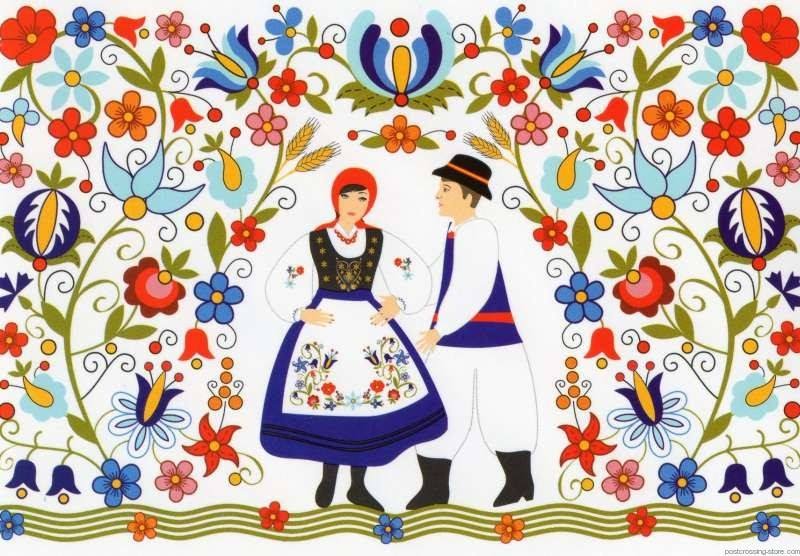 I. CELE:Popularyzacja wśród dzieci twórczości muzyczno- literackiej o tematyce ludowej.Rozwijanie umiejętności wokalnych dzieci.Rozwijanie umiejętności poprawnej wymowy, właściwej modulacji głosu, jego siły.Prezentacja twórczości artystycznej przedszkolaków.Próba pokonania nieśmiałości dzieci przez występ publiczny.II. TERMIN i MIEJSCE KONKURSUKonkurs odbędzie się wewnątrz każdej  grupy  wiekowej Przedszkola Samorządowego w Pudliszkach Oddziałach Przedszkolnych w Potarzycy, Chwałkowie i Żychlewie            2 marca 2022 r. ZASADY UCZESTNICTWA:Konkurs adresowany jest do wszystkich dzieci z przedszkola w wieku od 3 do 6 lat.Każdy z wykonawców prezentuje jedną piosenkę o tematyce ludowej Udział w konkursie należy zgłosić do dnia 23.03.2022 r. u wychowawcy grupy. Wykonawca śpiewa piosenkę z podkładem muzycznym (instrumentalnym lub instrumentalno-wokalnym) zapisanym na płycie Cd lub na pendrive Każdy uczestnik jest zobowiązany do dostarczenia podkładu muzycznego nauczycielowi oraz tekstu piosenki.Uczestnicy konkursu zobowiązani są do przestrzegania limitu czasowego – maksymalnie 5 minut. III. KRYTERIA OCENY: Zgodność z tematem.Muzykalność i warunki głosowe wykonawców.Interpretacja piosenki, dykcja oraz znajomość tekstu.Poziom trudności wykonywanego utworu. Ogólny wyraz artystyczny.IV. NAGRODY:Nagrody rzeczowe za zajęcie I, II i III miejsca. Wszyscy wykonawcy otrzymają dyplomy.V. DODATKOWE INFORMACJE:Organizator zastrzega sobie prawo do wykorzystania nagrań konkursowych oraz wizerunku wykonawców.